IB World Populations Mind Map Recording Sheet How Humans Run the Earth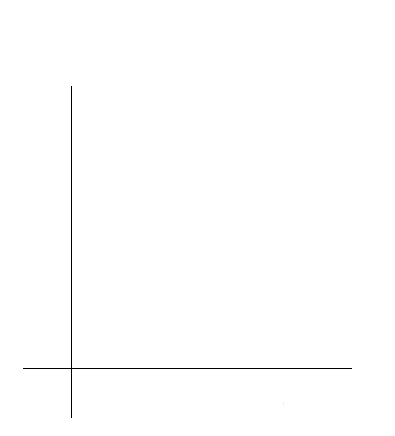 Out of the 6.87 billion people on earth ….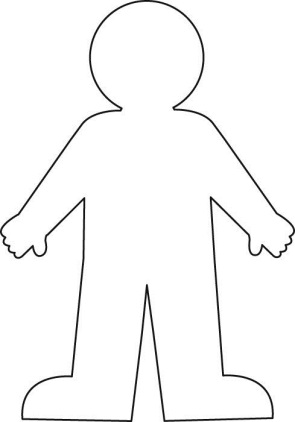 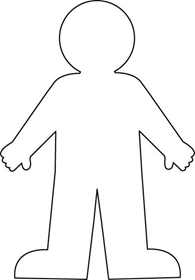 Where do we all live?The best cities to live inTop 5 – 1
2
3
4
5Worst = Birth control statisticsNumber of women contraception in 1970 __________ and in 2010 ____________Migrants					Of the 22 million migrants in 1997, most fled to __________					And only __________  sought asylum in ________________					The root ‘push causes’ areEcocide Footprint ……….World’s Forests